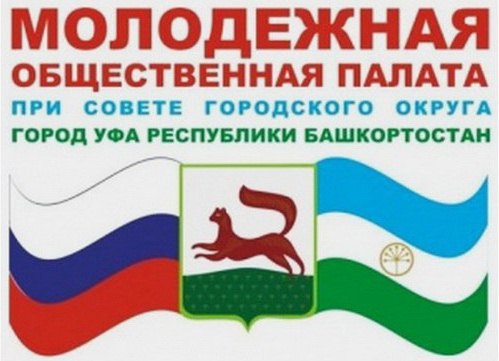 ОТЧЕТо деятельности Молодежной общественной палатыпри Совете городского округа город Уфа Республики Башкортостан за 2019 годУфа – 2020Общие сведенияДеятельность Молодежной общественной палаты при Совете городского округа город Уфа Республики Башкортостан (далее – МОП) за отчетный период осуществлялась в соответствии с Положением о Молодёжной общественной палате при Совете городского округа город Уфа Республики Башкортостан (утверждено решением Совета городского округа город Уфа Республики Башкортостан от 29 мая 2019 года № 41/12) (далее – Положение).Основной целью деятельности Молодежной общественной палаты является представление интересов молодёжи в органах местного самоуправления городского округа с целью реализации эффективной молодёжной политики через участие молодёжи в процессе местного самоуправления, в разработке проектов правовых актов и социально-экономических проектов.Основные задачи Молодежной общественной палаты:- приобщение молодежи к нормотворческой деятельности, формирование правовой и политической культуры молодежи, развитие деловых, профессиональных, гражданских и патриотических качеств;- проведение мониторинга на предмет выявления состояния и проблем молодежи, разработка дорожной карты мероприятий, направленных на их решение;- вовлечение молодежи в социальную практику с целью подготовки кадрового резерва для государственных и муниципальных структур;-  создание условий для участия молодежи в социально-экономической, общественно-политической и культурной жизни общества. В течение 2019 года произошли важные изменения в части организации работы молодежного органа. В первую очередь, Советом городского округа город Уфа Республики Башкортостан было утверждено новое Положение, регламентирующее деятельность Молодежной общественной палаты. Во-вторых, в составе Молодежной палаты произошли изменения, что послужило причиной проведения конкурса по формированию резервного списка Молодежной палаты. Так, состав молодежного органа обновился на 35% (рис.1). Основными причинами послужили переход членов МОП в Молодежную общественную палату при Государственном Собрании – Курултае Республики Башкортостан, а также введение оценки эффективности членов МОП. Рис.1В соответствии с новым Положением изменилась и структура Молодежной общественной палаты:Председатель МОП – София Сергеевна Ангели, заместитель председателя – Исхаков Адиль Ильдарович, секретарь – Лютов Оскар Вячеславович.Постоянные комиссии: 1. Постоянная комиссия по связям с общественностью, внешним и межрегиональным связям (председатель – Давлетшина Зарина Зинуровна).2. Постоянная комиссия по реализации мероприятий в социальной сфере (председатель – Налеухин Леонид Викторович).3. Постоянная комиссия по нормотворческой деятельности, мониторингу и изучению проблем молодежи (председатель – Салимгареев Денис Игоревич).Важно отметить, что в структуре Молодежной палаты появились рабочие группы:- рабочая группа по образованию;- рабочая группа по архитектуре и вопросам благоустройства города;- рабочая группа по предпринимательству.В своей работе члены МОП опирались на «Основы государственной молодежной политики Российской Федерации на период до 2025 года» (утверждено Распоряжением Правительства РФ от 29.11.2014 №2403-р). Работу МОП за отчетный период можно разделить в соответствии со следующими направлениями:- межведомственное и региональное сотрудничество,  сотрудничество с молодежными организациями социальная защита и благотворительная деятельность;- приобщение молодежи к нормотворчеству;- инновационные технологии и научно-техническое творчество;- образование и просвещение;- работа по благоустройству и развитию городских пространств, экология;- поддержка молодежных инициатив и создание площадок для самореализации.Члены Молодежной общественной палаты в этом году также добились высоких результатов в общественной деятельности. В 2019 году Рамазанов Тимур Альбертович стал Молодежным Министром жилищно-коммунального хозяйства Молодежного Правительства Республики Башкортостан, а Исхаков Адиль Ильдврович – возглавил Молодежный Совет при Министерстве промышленности Республики Башкортостан. А прошедший впервые конкурс «Лидеры Башкортостан» стал показательным, ведь молодые парламентарии не только достойно представили молодежный орган, проявив свои лидерские качества, но и успешно прошли в финал: Исхаков Адиль, Габитова Айгуль, Лютов Оскар.Организационная работа Молодежной общественной палатыОрганизационная работа МОП проводилась в соответствии с п. 5.3 Положения о Молодёжной общественной палате при Совете городского округа город Уфа Республики Башкортостан и включала общие заседания, заседания Президиума и комиссий.За 2019 год было проведено 5 общих собраний Молодежной палаты, на которых обсуждались вопросы не только организационного формата, но и вопросы, связанные с проведением крупных городских форумов, конкурсов и памятных дат; вопросы межрегионального и международного сотрудничества в части развития молодежной политики и реализации государственной политики в различных сферах жизни общества.Регулярно проводились заседания Президиума молодежной палаты и комиссий, на которых формировались новые идеи по деятельности МОП. Деятельность Молодежной общественной палатыЗа отчетный период члены Молодежной палаты организовали и приняли участие в более чем 80 мероприятиях по различным направлениям (рис.2). Полный перечень мероприятий, в которых были задействованы члены МОП, приведены в отдельной таблице (Приложение 1). Остановимся подробнее на некоторых из них (в соответствии с выбранными направлениями). Рис.2Приобщение молодежи к нормотворчеству21-27 апреля в Уфе проходил II Городской молодежный законотворческий форум, организатором которого выступила Молодежная общественная палата при Горсовете. Участники форума – молодые люди от 14 до 30 лет – присылали свои нормотворческие инициативы. Всего поступило более 30 заявок по совершенствованию законодательства. В этом году форум проводился в три этапа. Первый этап - обучающий интенсив-семинар «Время прорывных инициатив».В нём участвовали заместитель председателя Совета городского округа город Уфа Республики Башкортостан, председатель постоянной комиссии по науке образованию, молодёжной политике и спорту Горячев Анатолий Николаевич, приглашенные спикеры, члены Молодёжной общественной палаты при Горсовете Уфы, школьники и студенты. Молодым участникам рассказали о процедуре и этапах проведения нормотворческой экспертизы, о нормотворческой деятельности органов местного самоуправления и государственной власти, о проектной деятельности и основам презентации своих проектов. Вторым этапом стала защита конкурсных работ – молодые законотворцы представляли свои проекты на суд экспертной комиссии и Молодежной общественной палаты. В составе экспертной комиссии – депутат Государственного Собрания – Курултая Республики Башкортостан Рябов Вячеслав Владимирович, депутаты Совета городского округа город Уфа Мукаев Рустам Ильдарович и Зинатуллин Руслан Рафаилович, член Молодежной общественной палаты при Горсовете Уфы Салимгареев Денис Игоревич, руководитель Регионального штаба Башкортостанского Регионального отделения Всероссийской общественной организации «Молодая Гвардия Единой России» Люция Кагимовна Юлуева. Конкурсанты представили 17 проектов: по вопросам посмертного донорства, физическому совершенствованию молодежи, по ужесточению административного наказания за употребление наркотиков, по защите окружающей среды, по формированию органов местного самоуправления путем прямых выборов, по вопросам организации волонтерской деятельности, внести изменения в Семейный кодекс Российской Федерации, а также проект закона по защите детей-аутистов. География участников стала показательной, ведь конкурс вышел не просто за пределы города, но и республики – свои работы представили молодые участники из соседних регионов.Завершился форум проведением форсайт-сессии и награждением участников. В первую очередь, обсуждались вопросы молодежного нормотворчества в других регионах России, так был проведен телемост, в котором приняли участие члены Молодежного общественного парламента при городской Думе Самары.Экспертами заключительной части форума выступили депутат Государственного Собрания – Курултая Республики Башкортостан Рябов Вячеслав Владимирович, депутаты Совета городского округа город Уфа Нигматуллина Танзиля Алтафовна и Зинатуллин Руслан Рафаилович.По итогам II Городского молодежного форума призовые места распределились следующим образом:3-е место Акилова Регина Вахитовна, преподаватель Акъярского горного колледжа. Она предложила «Внесение изменений в статью 12 ФЗ № 326, регламентирующую программу «Земский доктор», «Внесение дополнения в Семейный кодекс РФ», «Внесение дополнений в Закон «Об образовании в РФ», в том числе Закон «Об образовании в Республике Башкортостан»,  «Внесение дополнения в Закон РБ «О мерах социальной поддержки специалистов, проживающих и работающих в сельской местности».2-е место Ягудина Алина Евгеньевна, ученица 10 класса Школы № 41 ГО город Уфа. Участница внесла инициативу  «Защита детей-аутистов».1-е место Егорова Ангелина Алексеевна, студентка колледжа БГПУ им. М. Акмуллы. Ангелина участвовала с проектом «Современное состояние и проблемы регулирования посмертного донорства».Стоит отметить, что победители и номинанты продолжили работу с экспертами.Подобный успешный двухлетний опыт проведения мероприятий в части приобщения молодежи к нормотворческой деятельности позволил выявить ряд проблем, которые эффективно разрешаются в новом проекте– «Академия молодого законотворца». Академия молодого законотворца – это проект Молодежной общественной палаты при городском Совете. Слушателями Академии стали 20 человек, представивших наиболее интересные и актуальные проекты законотворческой инициативы. Возраст участников – от 14 до 30 лет. Это школьники, студенты, молодые специалисты, предприниматели.В ходе обучения на протяжении 3,5 месяцев слушатели познакомятся с работой и полномочиями органов представительной власти, приобретут навыки участия в нормотворческой и законотворческой деятельности на муниципальном и региональном уровнях, отточат навыки публичных выступлений, будут развивать лидерские качества и многое другое. В конце обучения участников ждет защита собственных проектов нормотворческой инициативы, лучшие из которых будут направлены в органы государственной власти и местного самоуправления.Курировать ребят будут наставники: депутаты Горсовета Уфы, Государственного Собрания – Курултая РБ, общественные деятели. В конце 2019 года в стенах Горсовета состоялось открытие проекта и встреча с заместителем председателя Совета городского округа город Уфа Республики Башкортостан Васимовым Маратом Васфиевичем. Участники познакомились с программой проекта и форматом работы, На первом же занятии молодые люди получили неординарные задания: составить перечень законных и незаконных методов лечения Айболита, продумать предвыборную стратегию Кота Леопольда на основе лозунга «Ребята, давайте жить дружно», оценить нарушения при строительстве жилья Наф-нафом, Нуф-Нуфом и Ниф-Нифом, дать правовую оценку действиям Мачехи из сказки о Золушке.  Проект продолжит свою работу до апреля 2020 года.Участие в инновационной деятельности30 апреля 2019 года в Уфе прошел Национальный финал I Национального чемпионата России по проектному управлению IPMAYoungCrew.Организаторы чемпионата – Молодёжная общественная палата при Совете городского округа город Уфа Республики Башкортостан, Башкирский институт социальных технологий (филиал) ОУП ВО «Академия труда и социальных отношении» – Центр ЮНЕВОК в Российской Федерации, Ассоциация управления проектами  «СОВНЕТ», Региональная молодежная группа специалистов в области управления проектами IPMA Young Crew СОВНЕТ Башкортостан. Также в организации мероприятия приняли участие депутаты Горсовета Уфы Нигматуллина Танзиля Алтафовна и Зубаиров Айдар Сабирович.Чемпионат проводился среди студентов очной формы обучения высших учебных заведений в возрасте до 35 лет, и стал отборочным этапом к международному чемпионату IPMAYoungCrewОсновная цель чемпионата – стимулирование учащейся молодежи к повышению грамотности, освоению лучших практик и международному обмену опытом в области управления проектами.В финале отборочного этапа к международному чемпионату IPMAYoungCrew встретились 5 команд из 4-х городов России: Ярославль, Челябинск, Москва и Уфа. Наш город представляли студенты Уфимского государственного авиационного технического университета и Уфимского государственного нефтяного технического университета.Главный приз чемпионата – право представлять Россию в международном финале, который прошел в Германии.С 22 по 24 октября на площадке ВДНХ-ЭКСПО проходил Российский энергетический форум и XXV международная выставка «Энергетика Урала». Форум объединил руководителей ведущих энергетических компаний, представителей государственных регулирующих органов, крупнейших потребителей энергии, научно-исследовательских ассоциаций и некоммерческих организаций. В рамках форума состоялось пленарное заседание «Эффективность энергетики. Итоги и перспективы». В ходе мероприятия были обсуждены актуальные вопросы развития данной отрасли. В стратегической секции «Влияние цифровизации на эффективность энергетики» приняли участие эксперты из Москвы, Уфы, Казани, Тольятти и других регионов России. Секция «Энергоэффективность и энергоменеджмент: механизмы и результаты» состоялась с участием руководителей: центра развития ДПС ПАО «Интер РАО»; Немецкого энергетического Агентства DENA (Германия); Центра энергетики Московской школы управления СКОЛКОВО; Ассоциации «РусЭнергоэффективность», Экспертного Совета по энергетике ТПП РФ, ООО НП «Энергосервис» (Сербия). Молодежная общественная палата выступила соорганизатором работы профильных «круглых столов», на которых состоялся обмен мнениями по современной энергетики и роли молодежи в ней. Форум ослужил толчком для развития новых проектов. Так, уже в 2020 году при поддержке Молодежной общественной палаты  уфимская школа стала второй в России участницей проекта «Солнечная школа». «Солнечная школа: фотоэлектрические системы» – это проект сотрудничества России и Германии в области солнечной энергетики для образовательных целей. В рамках проекта в российских учебных заведениях размещаются фотоэлектрические энергетических установки.  Участвуя в проекте, школьники могут познакомиться с возобновляемыми источниками энергии, а преподаватели технических и естественно-научных предметов смогут применять у себя на уроках работающие на солнечной энергии устройства. Форумные кампании и гранты.За прошедший год члены МОП принесли в копилку молодежных парламентариев два гранта. 14 июня на форуме молодых деятелей культуры и искусств «Таврида 5.0» стали известны имена победителей грантового конкурса. Ими стали участники шестой смены «Молодежный архитектурный проектный офис Тавриды» – архитекторы, урбанисты, дизайнеры окружающей среды и промышленные дизайнеры из регионов России.На протяжении всех дней смены – с 10 по 13 июня – для участников была организована образовательная программа, а в заключительный день молодые творцы представили свои предложения по благоустройству ряда объектов в регионах страны.  В это же день эксперты подвели итоги грантового конкурса.Из 200 претендентов в число победителей вошли 9 молодых людей. Среди них – член Молодежной общественной палаты при Совете городского округа город Уфа Республики Башкортостан Рамазанов Тимур с идеей создания интерактивной системы для соучаствующего проектирования. Это красочное приложение для мобильных операционных систем, имеющее игровую форму.  Целью игры ставится улучшить городское пространство, используя карточки персонажей потенциальных посетителей и возможных функциональных зон. Участники сами берут на себя роль проектировщиков с определенной задачей или же выступают от себя, выражая свои пожелания и нужды. Город превращается в конструктор, в котором архитекторы и муниципалитет идут к горожанам, имея готовый набор проектных решений из детских площадок, велодорожек, парковок и других объектов. Жителям остается лишь обсудить варианты с экспертами и выбрать наиболее необходимое для их грамотного размещения. Результаты игры в дальнейшем берутся за основу реального проекта. Игровая модель применима к многим территориальным задачам современного города: от качественных дворовых территорий и общественных пространств, до решения транспортных проблем в виде пробок и нехватки парковочных мест.Влада Чернова, член Молодежной общественной палаты города Уфы, выиграла грант в размере 100 000 рублей на реализацию своего проекта, итоги подводились в рамках работы очередной смены форума «Территория смыслов».Проект Влады - «Студенческая модель клуб «Валдай» 2019», целью которого является обсуждение основных технологических вызовов будущего и их влияние на общественно-политическую и социально-экономическую ситуацию в Республике Башкортостан. Актуальность проекта обусловлена низкой грамотностью молодежи в политике и экономике.Этот проект уже реализован. Так, 21 октября в Конгресс-холле «Торатау» более 300 студентов высших учебных заведений, учебных заведений среднего профессионального образования и рабочая молодежь республики совместно с экспертным сообществом в рамках Студенческого дискуссионного клуба «Уфа» обсудили основные технологические вызовы будущего и их влияние на общественно-политическую и социально-экономическую ситуацию в Башкортостане. На пленарном заседании «Башкортостан 2020-2024» обсудили Указ о стратегических направлениях социально-экономического развития республики до 2024 года, принятый Радием Хабировым, стал предметом дискуссии студентов. 
Как сделать Башкортостан территорией широких возможностей, что 
нужно, чтобы туризм в республике стал доступным, и Центром чего будет ассоциироваться образ Башкортостана на фоне других регионов России и т.д. Одним из самых обсуждаемых стал вопрос об оттоке студентов: обсудили предложение Главы республики о создании межвузовского кампуса, научно-образовательных центров на базе вузов, как центров притяжения молодых умов. На каждой из секций «Экономика прорыва», «ЭкоСреда», 
«Общество будущего», «Власть и политика»  участники прорабатывали кейсы с ведущими экспертами в рамках дискуссионных сессий, которые позволили участникам получить не только навыки стратегического планирования и проектного менеджмента, но и полезные знания и знакомства.  Как воспитать ЭкоПоколение Башкортостана? Что такое социальные инвестиции? Как поменяется жизнь человека с развитием цифровой экономики? Каких специалистов нужно готовить нашим вузам, чтобы соответствовать образованию будущего? На эти и многие другие вопросы участники дискуссии отвечали вместе с экспертами.Обеспечение условий для реализации культурныхи творческих запросов молодежи.В 2019 году Молодежная общественная палата при Горсовете Уфы презентовала первый литературный сборник «Несколько поводов для счастья», в него вошли стихотворения юных поэтов нашего города. 
Цель сборника – поддержка начинающих поэтов нашего города и формирование культурно-эстетических ценностей среди молодежи. 
Начинающим поэтам и маститым мастерам слова предлагалось принять участие в формировании литературного сборника, продемонстрировав свой талант и литературный кругозор. Всего, прислано около 70-ти работ. Все присланные работы проходили тщательный отбор на отсутствие деструктивного смысла в содержании, способного нанести вред детско-юношеской психике. В Модельной библиотеке № 20 состоялось награждение авторов литературных произведений и презентация сборника. 
Участие в сборнике приняли следующие авторы: Нэркэс Татлыбаева, Юлия Закирова, Андрей Марков, Людмила Шанёва, Эдвард Ирназаров, Карина Булычева, Юлия Соболева, Александр Кузнецов, Рина Камалова, Ильфат Байназаров, Александр Вайнберг и др.Члены Молодежной общественной палаты при Горсовете Уфы уверены, что первый литературный сборник «Несколько поводов для счастья», вне зависимости от того, окажется ли он в детских социальных учреждениях или досугово-молодежных организациях, станет хорошим примером для занятия поэзией и демонстрацией красоты слова.Совместно с научной библиотекой Башкирского государственного медицинского университета Минздрава РФ, Башкирским государственным университетом, Башкирским государственным медицинским университетом проведен «Литературно-поэтический конкурс, посвященный 100-летию Республики Башкортостан и 100-летию со дня рождения Мустая Карима». Цель конкурса - сохранение и продвижение творческого наследия Мустая Карима, популяризация Республики Башкортостан.Задачи Конкурса:1. Повышение общественного интереса к литературному творчеству Мустая Карима и Республике Башкортостана в целом, а также к их сохранению и бережному отношению к ним;2. Развитие творческого потенциала, а также формирование эстетического восприятия и культурного воспитания у подрастающего поколения;3. Поддержка талантливой молодежи и поощрение творческой активности;4. Создание условий для самореализации, учебной и досуговой деятельности.Социальная защита и благотворительность.21 февраля 2019 года в конгресс-зоне ВДНХ состоялось чествование детей-героев Республики Башкортостан. Организаторами форума выступили  Молодежная общественная палата при городском Совете Уфы и региональное отделение ВПП «Молодая гвардия Единой России».В мероприятии участвовали депутаты Государственного Собрания-Курултая Республики Башкортостан, руководитель Регионального исполнительного комитета Башкортостанского регионального отделения Партии «Единая Россия» Ахмадинуров Рустем Маратович, депутаты городского Совета Уфы, дети из разных уголков республики. В ходе форума приглашенные посмотрели фильм про шестерых юных героев. Они – простые дети, граждане нашей страны, которые в сложной ситуации совершили героический поступок. В зале присутствовали 27 маленьких жителей республики, совершивших смелые поступки и спасших человеческие жизни. Депутаты Горсовета Уфы Горячев Анатолий Николаевич,  Нигматуллина Танзиля Алтафовна и Гордеев Сергей Леонидович выступили с приветственным словом и вручили маленьким героям подарки. Депутаты выразили слова восхищения и поддержки ребятам и пожелали им успехов. Сами дети в многочисленных интервью говорили, что они совершили бы подвиг, даже если бы их не наградили. Форум продолжил «Диалог на равных» с участием Главы Республики Башкортостан Радия Фаритовича Хабирова. Радий Фаритович отметил важность меропритяия и также наградил маленьких героев ценными подарками.Популяризация экологических знаний.Член Молодежной общественной палаты Тимур Рамазанов организовал молодежное сообщество «Городские реновации». Это команда молодых профессионалов в области архитектуры, дизайна и градостроительства, желающих изменить формат дворов, улучшать общественные пространства и городские территории нашего города.21 февраля на площадке ВДНХ-ЭКСПО в рамках молодежного гражданского форума «Башкортостан – территория возможностей» состоялась презентация молодежного сообщества. Презентация прошла в формате интерактивной выставки. Было представлено множество проектов, связанных с благоустройством и реновациями городских территорий, показаны дизайн-концепции общественных пространств, а также планы современного развития скверов и парков.На данный момент команда «Городских реновации» работает над реализацией проекта «Старая Уфа». По их задумке на местах, где когда-то располагались исторические здания, установят капсулы времени. Это арт-объект, где будет глазок, заглянув в который, вы увидите улицу из прошлого. Также ведется плотная работа совместно с Региональным центром компетенций по вопросам развития городской среды Республики Башкортостан над проектом по благоустройству центра города Бирск.27 апреля 2019 года Молодежная общественная палата совместно с «Молодёжкой ОНФ» Республики Башкортсотан и командой проекта «Городские реновации» провели Молодежный экологический субботник.
Молодые уфимцы очистили от бытового мусора территорию лесополосы по улице Трамвайной Орджоникидзевского района Уфы.В апреле 2019 года Молодежная общественная палата при Совете ГО г. Уфа РБ совместно с «Молодёжкой ОНФ» РБ и сообществом молодых профессионалов «Городские реновации» РБ приняли участие во Всероссийской акции «Сохраним Лес». #СохранимЛес - это акция по сбору макулатуры, цель которой –  сохранение целостности «Зеленого щита». Он является природным каркасом городов и  напрямую влияет на экологию в регионе. В каждом регионе страны были определены специальные пункты сбора макулатуры, куда каждый желающий мог принести упаковку старых газет, ненужные журналы и картон.  Молодые люди собирали макулатуру на одном из пунктов, расположенных на территории Модельной библиотеки №20 г. Уфы. Помимо молодых людей, бумагу и картон активно приносили граждане пожилого возраста. В ходе всероссийской акции #СохранимЛес собрано 114,9 тонны макулатуры. Это 1914 деревьев. Приняло участие более 12695 человек из 76 регионов России. Акция направлена на популяризацию культуры раздельного сбора мусора и на создание позитивной экологической обстановки в стране.Участие в работе Совета городского округа город Уфа Республики Башкортостан и депутатского корпусаВ соответствии с пунктом 6.2 Положения о Молодежной общественной палате при Совете городского округа город Уфа Республики Башкортостан члены МОП регулярно посещали заседания Совета, а также принимали участие в заседании постоянных комиссий.Члены МОП регулярно принимают участие в приеме депутатами граждан; в совместных мероприятиях, организованных как депутатами, так и членами МОП. Часть из них уже упомянута выше.В канун Дня местного самоуправления депутаты Горсовета провели уроки в уфимских школах. В неформальной обстановке, депутаты рассказывали о своей деятельности, о структуре Совета, отвечали на интересующие ребят вопросы. Вместе с депутатским корпусом, об общественной жизни и молодежной политики города рассказали представители Молодежной общественной палаты при Горсовете Уфы. Определился и качественно новый формат  коммуникации с депутатским корпусом. 24 июня в Горсовете состоялась встреча формальных и неформальных объединений Уфы, организованная Молодежной общественной палатой города. За круглым столом собрались представители городских сообществ самой разной направленности: патриотические экологические, политические, волонтерские и другие. Во встрече также участвовали депутат городского Совета Уфы Павел Васильев и председатель Комитета по делам молодежи Администрации Уфы Роман Янгуров.Участники встречи рассказали о сообществах, которые представляют, и и реализуемых в Уфе проектах.Так, уфимка Адель Салихова создала сообщество «Рисуем Уфа» и проводит бесплатные занятия по рисованию. Встречи проходят в уфимских кафе, а в хорошую погоду – в парках города. Девушка провела уже более 40 встреч и помогла десяткам людей осуществить мечту и заняться живописью.Представитель клубов любителей поэзии и «Активный возраст 55+» Валентина Шестакова призвала молодежь помочь с организацией субботников в парке Лесоводов. Руководитель проекта «Чистая Уфа» Елена Воробьева рассказала об эколого-благотворительной акции «Крышечки спешат на помощь». Любой желающий может внести свой вклад, сдав пластиковые крышки в пункты приема. Также проекту нужна помощь волонтеров в сортировке крышек. Цель организаторов – собрать 10 тонн крышек. Средства, вырученные от сбора, идут на помощь паллиативному отделению Республиканского онкодиспансера. Тема вызвала живой интерес у участников. Лидеры сообществ поделились идеями популяризации проекта, а также предложили свою помощь в организации сбора и сортировки крышек. Депутатский корпус принимал активное участие в работе ряда площадок Международной акции «Большой этнографический диктант», Всероссийской акции «Географический диктант», «Тотальный диктант» и др.Совместно с депутатами члены МОП приняли участие в:праздничных мероприятиях, посвящённых Дню города, Дню рождения Салавата Юлаева и Дню России;праздничных мероприятиях, посвященных Дню молодежи России;в праздничных мероприятиях «Последний звонок» и «День знаний» (депутаты Совета совместно с членами МОП посещали образовательные учреждения города). 2019 год стал показательным, поскольку фактически все проекты, акции и мероприятия Молодежной общественной палаты получили поддержку депутатского корпуса, это способствовало переходу многих проектов на более высокий уровень, а также расширению границ сотрудничества.Обеспечение информационной среды В целях улучшения коммуникации с молодежью города, а также информационного освещения планов и результатов деятельности МОП была сформирована информационная среда, которая включает работу нескольких информационных ресурсов:- Официальный сайт Совета городского округа город Уфа Республики Башкортостан, вкладка «Молодежная общественная палата» (http://www.gorsovet-ufa.ru/mop/);- Официальная группа Вконтакте (https://vk.com/mopufa102);- Официальный аккаунт в сети Instagram (@mop_ufa).Также деятельность МОП освещают городские и республиканские информационные издания: телеканал «Вся Уфа», телеканал «БСТ», газета «Уфимские ведомости», газета «Вечерняя Уфа», «Молодежная газета», молодежный портал МИР и др.Сотрудничество и взаимодействие с государственными структурами и общественными объединениямиМолодежная общественная палата при Совете ГО город Уфа активно взаимодействует со структурными подразделениями Администрации городского округа город Уфа Республики Башкортостан, общественными организациями и объединениями республики. Примером являются следующие показатели:проведение молодежного экологического субботника при поддержке Администрации Орджоникидзевского района ГО город Уфа РБ;проведение мероприятий совместно с Комитетом по делам молодежи ГО город Уфа РБ (конкурс «Молодая семья», акция «Никто не забыт, ничто не забыто», приуроченная к празднованию 75-летия Победы в Великой Отечественной Войне и т.п.).Новым направлением в деятельности МОП стало взаимодействие с Общественной палатой города Уфы. Так, накануне выборов Главы Республики Башкортостан, Общественная палата г. Уфы и Молодежная Общественная палата при городском Совете повели фотоконкурса «Выбирай, Уфа!».  Жители нашего города могли выиграть один из пяти призов: главный приз – iPhone XS, iPad, смарт-часы Apple Watch, смарт-телевизор с диагональю 109 см и Power Bank.За отчетный период Молодежная общественная палата при Совете ГО город Уфа РБ подписала соглашения о сотрудничестве с Молодежной палатой города Витебска. 23 июля 2019 года молодежные лидеры рассказали о своей работе, поделились планами на будущее, обсудили возможности обмена и реализации успешных практик. И.о. председателя молодежного парламента г. Витебска Андрей Астахов рассказал о реализуемых проектах для лиц с ограниченными возможностями здоровья. Так, ребята создали социальный салон красоты для лиц с ОВЗ на базе профильного колледжа. Активно проводилась работа с Молодой гвардией Единой России, в этом году совместно был организован не только форум маленьких героев, но и традиционный автопробег, приуроченный ко Дню государственного флага России. 22 августа 2019 года в столице нашей республики прошел автопробег, приуроченный ко Дню Государственного флага России.Организаторами выступили Молодежная общественная палата при городском Совете Уфы и Башкортостанское региональное отделение Всероссийской общественной организации «Молодая Гвардия Единой России». Ежегодно, 22 августа, в нашей стране отмечается день Государственного флага Российской Федерации. Этот знаменательный день был установлен указом президента от 20 августа 1994 года «О Дне Государственного флага Российской Федерации».Именно 22 августа, в 1991 году Верховный Совет РСФСР постановил новой государственной символикой Российской Федерации считать исторический флаг России – полотнище из равновеликих горизонтальных белой, лазоревой, алой полос.Автопробег в честь российского флага стартовал с ДК «Моторостроитель» в микрорайоне Черниковка и завершился у символа народного единства – Монумента Дружбы.Стоит выделить как эффективное направление работу с подростковыми клубами Комитета по делам молодежи Администрации городского округа город Уфа Республики Башкортостан.  Одной из таких форм взаимодействия стало проведение городского конкурса «Конкурс самолетиков», посвященного Дню создания армейской авиации России.  Творческий конкурс стал центром притяжения талантливой молодежи нашего города. Здесь, ребята могли приобрести уверенность в своих силах, благодаря реализации собственной творческой идеи. Талант – это скорее состояние души и каждая присланная работа на конкурс была олицетворением многогранности и оригинальности души юных художников и конструкторов. А были и такие! Организаторами конкурса выступили Молодежная общественная палата при Совете ГО г.Уфа РБ и Подростковый клуб «Смена» МБУ ОКДПМ "Дети плюс".На участие в городском конкурсе «Конкурс самолетиков», посвященного Дню создания армейской авиации России (28 октября) было прислано свыше 40 работ. Каждый самолетик представляет собой бесценный труд юных творческих сердец. Выбрать несколько финалистов из обилия оригинальных и достойных внимания работ - дело не шуточное. 
Голоса по данным на 28.10.2019 (09.01)1 место Участник № 43 - (44 голоса) Абдуллина Карина (44 голоса) 
2 место Участник №1 - Ялалетдинов Айнур (22 голоса) 
3 место Участник № 30 - (4 голоса) Макулов Давид 
Победы в номинациях:Участник № 42 - "За конструкторский взгляд" Венер Мухамедьянов 
Участник №13 - "За креативный подход" Степанова Валерия 
Участник №14 - "За креативный подход" Степанова Дарья 
Участник №15 - "За сохранения творческого наследия" Герасимова Елизавета 
Участник - За массовость Полину и Михаила Мокиных.Деятельность Молодежной общественной палаты при Совете городского округа город Уфа Республики Башкортостан в части коммуникации с молодежными объединениями города была отмечена благодарственными письмами Совета трудящейся молодежи города Уфы (курирует Комитет по делам молодежи Администрации городского округа город Уфа Республики Башкортостан) и Башкортостанским отделением Всероссийской политической партии «Молодой Гвардии Единой России».	Подводя итог, отметим основные результаты, которых достигла Молодежная общественная палата при Совете городского округа город Уфа Республики Башкортостан за 2019 год:Повысился уровень качества реализуемых проектов: они стали более «стройными» и системными, вырос охват участников, расширилась география.Опыт организации работы, а также реализации успешных практик молодежного органа стал интересен и за пределами Российской Федерации.2019 год стал годом «объединения» со множеством формальных и неформальных молодежных организаций нашего города и республики, это позволило значительно расширить аудиторию.Благодаря проектам МОП вырос интерес молодежи к нормотворческой деятельности, проекты молодых участников из года  в год становятся качественнее, это указывает на то, что основная задача деятельности Молодежной общественной палаты разрешается эффективно.Расширяется сфера деятельности молодежного органа и интересов его отдельных представителей. Молодые лидеры становятся экспертами крупных мероприятий, создают «креативный продукт», который вызывает интерес не только у органов местного самоуправления, но и органов государственной власти.В 2019 году расширилась целевая аудитория: интерес к работе МОП также вырос в среде школьников и пожилых граждан.Инновационные технологии и научно-техническое творчество.Инновационные технологии и научно-техническое творчество.Инновационные технологии и научно-техническое творчество.Инновационные технологии и научно-техническое творчество.Инновационные технологии и научно-техническое творчество.Инновационные технологии и научно-техническое творчество.Инновационные технологии и научно-техническое творчество.Инновационные технологии и научно-техническое творчество.Инновационные технологии и научно-техническое творчество.№№Дата мероприятияДата мероприятияФормат мероприятия(акция, проект, форум и др.)Формат мероприятия(акция, проект, форум и др.)Название мероприятияСтатус участия(организатор, соорганизатор, партнер, эксперт, член жюри, участник и др.)Ссылка на источник в СМИ, социальных сетях**1115 янв 201915 янв 2019ПроектПроектМолодежная общественная палата при Горсовете Уфы - официальный член SDSN Youthhttps://zen.yandex.ru/media/id/5bcb59dacb305800a9298e71/molodejnaia-obscestvennaia-palata-pri-gorsovete-ufy-oficialnyi-chlen-sdsn-youth-5c3e0486a6047e00ac32f3e3226 фев 20196 фев 2019ФорумФорумОбразование и рынок труда глазами молодежиСоорганизаторhttp://decentwork.ru/mt/http://gorsovet-ufa.ru/mop/news/detail.php?ID=8659334 мар 20194 мар 2019ВстречаВстречаВстреча по развитию современной энергетикиУчастникhttps://vk.com/mopufa102?w=wall-52342720_16894428 апр 201928 апр 2019ЧемпионатЧемпионатФинал Первого Национального чемпионата России по управлению проектами – Национальный финал IPMA Young Crew Project Management Championship 2019.Соорганизаторhttps://www.kommersant.ru/doc/39621915525 мая 201925 мая 2019ФорумФорумМеждународный форум  по возобновляемой энергетике ARWE.Участникhttps://vk.com/mopufa102?w=wall-145948375_8876625 окт 201925 окт 2019ЧемпионатЧемпионатМолодежному предпринимательству - дорогу!Жюриhttps://vk.com/mopufa102?w=wall-145948375_9707729 окт 201929 окт 2019ВстречаВстречаСолнечная энергетика в помощь образовательному процессу.Участникhttps://vk.com/mopufa102?w=wall-145948375_9768831 окт 201931 окт 2019ФорумФорумРоссийский энергетический форумСоорганизаторhttps://vk.com/mopufa102?w=wall-145948375_9799923 ноя 201923 ноя 2019СессияСессияФормируем будущее - сегодня!Участникhttps://vk.com/mopufa102?w=wall-145948375_998Работа с волонтерскими объединениями и молодежными организациямиРабота с волонтерскими объединениями и молодежными организациямиРабота с волонтерскими объединениями и молодежными организациямиРабота с волонтерскими объединениями и молодежными организациямиРабота с волонтерскими объединениями и молодежными организациямиРабота с волонтерскими объединениями и молодежными организациямиРабота с волонтерскими объединениями и молодежными организациямиРабота с волонтерскими объединениями и молодежными организациямиРабота с волонтерскими объединениями и молодежными организациями121 янв 201921 янв 201921 янв 2019НаграждениеВолонтерское движение – шаг к достижению успехов в общественно-политической деятельности»Волонтерское движение – шаг к достижению успехов в общественно-политической деятельности»Участникhttps://vk.com/mopufa102?w=wall-145948375_722222 мар 201922 мар 201922 мар 2019Круглый столГородской вандализмГородской вандализмУчастникhttps://vk.com/mopufa102?w=wall-145948375_812330 мар 201930 мар 201930 мар 2019Деловая играДень открытых дверей для школьников Республики БашкортостанДень открытых дверей для школьников Республики БашкортостанСоорганизаторhttps://vk.com/mopufa102?w=wall-145948375_824424 июн 201924 июн 201924 июн 2019ВстречаВстреча лидеров городских сообществВстреча лидеров городских сообществОрганизаторhttps://vk.com/mopufa102?w=wall-52342720_1961Социальная защита и благотворительная деятельностьСоциальная защита и благотворительная деятельностьСоциальная защита и благотворительная деятельностьСоциальная защита и благотворительная деятельностьСоциальная защита и благотворительная деятельностьСоциальная защита и благотворительная деятельностьСоциальная защита и благотворительная деятельностьСоциальная защита и благотворительная деятельностьСоциальная защита и благотворительная деятельность127 янв 201927 янв 2019ПроектПроектПроектБлаготворительный марафонОрганизаторhttps://vk.com/mopufa102?w=wall-145948375_724213 фев 201913 фев 2019ФорумФорумФорумФорум маленьких героевСоорганизаторhttps://glavarb.ru/rus/press_serv/multimedia/photo/?SECTION_ID=20065http://gorsovet-ufa.ru/news/detail.php?ID=8685316 авг 201916 авг 2019АкцияАкцияАкция«Помоги собраться в школу!».Участникhttps://vk.com/mopufa102?w=wall-145948375_933415 ноя 201915 ноя 2019ВыставкаВыставкаВыставкаВыставка-отчет работ члена Молодежной общественной палаты.Организаторhttps://vk.com/mopufa102?w=wall-145948375_989522 ноя 201922 ноя 2019КонкурсКонкурсКонкурс«Волонтёр-2019»Участникhttps://vk.com/mopufa102?w=wall-145948375_99765 дек 20195 дек 2019АкцияАкцияАкцияОглянись, добро совсем рядом!Соорганизаторhttps://vk.com/mopufa102?w=wall-145948375_1004715 дек 201915 дек 2019АкцияАкцияАкцияДонорская  акция «Растопим лёд горячим сердцем».Участникhttps://vk.com/mopufa102?w=wall-145948375_1007830 дек 201930 дек 2019ВстречаВстречаВстречаВстреча с ветеранамиОрганизаторhttps://vk.com/mopufa102?w=wall-145948375_1012923 фев 202023 фев 2020ВстречаВстречаВстречаУфа встречает День защитника Отечества!Организаторhttps://vk.com/mopufa102?w=wall-145948375_1028Межведомственное и региональное сотрудничествоМежведомственное и региональное сотрудничествоМежведомственное и региональное сотрудничествоМежведомственное и региональное сотрудничествоМежведомственное и региональное сотрудничествоМежведомственное и региональное сотрудничествоМежведомственное и региональное сотрудничествоМежведомственное и региональное сотрудничествоМежведомственное и региональное сотрудничество15 фев 20195 фев 2019ОбщественныйконтрольОбщественныйконтрольОбщественныйконтрольВ уфимском кафе общественники вычислили торговца «насваем»Соорганизаторhttps://vk.com/mopufa102?w=wall-145948375_731214 фев 201914 фев 2019ОбщественныйконтрольОбщественныйконтрольОбщественныйконтрольУфа - безопасный город!Соорганизаторhttps://vk.com/mopufa102?w=wall-145948375_753320 фев 201920 фев 2019ВидеоконференцияВидеоконференцияВидеоконференцияВ молодежном диалоге с городами нашей страны!Соорганизаторhttps://vk.com/mopufa102?w=wall-145948375_76444 мар 20194 мар 2019ФорумФорумФорумII открытый форум молодых библиотекарей.Участникhttps://vk.com/mopufa102?w=wall-145948375_789529 мар 201929 мар 2019ДискуссионнаяплощадкаДискуссионнаяплощадкаДискуссионнаяплощадкаВозможен ли в республике башкирский прорыв?Участникhttps://vk.com/mopufa102?w=wall-145948375_82064 апр 20194 апр 2019Круглый столКруглый столКруглый стол«О создании общественного движения молодёжи РБ в поддержку курса Радия Хабирова».Участникhttps://vk.com/mopufa102?w=wall-145948375_83778 апр 20198 апр 2019АкцияАкцияАкцияАкция «Сохраним лес!»Соорганизаторhttps://bash.news/news/93723-bashkiriya-prisoedinilas-k-aktsii-sokhranim-les816 мая 201916 мая 2019ВстречаВстречаВстречаСовещание по фестивалю песни «Боевая высота»Участникhttps://vk.com/mopufa102?w=wall-145948375_882930 мая 201930 мая 2019ПроектПроектПроектВоспитанникам коррекционной школы-интерната № 92 рассказали о правилах поведения в период купального сезонаСоорганизаторhttps://vk.com/mopufa102?w=wall-145948375_8931011 июн 201911 июн 2019ЛитературныйквестЛитературныйквестЛитературныйквестАвтоквест, посвященный А.С. ПушкинуСоорганизаторhttps://vk.com/mopufa102?w=wall-145948375_8971129 июн 201929 июн 2019АкцияАкцияАкцияВсероссийская  акция«10 000 шагов к жизни»!Участникhttps://vk.com/mopufa102?w=wall-145948375_9201223 июл 201923 июл 2019ВстречаВстречаВстречаПодписание соглашения с Молодежной общественной палатой города ВитебскаСоорганизаторhttp://www.vitbichi.by/news/obshchestvo/post33436.htmlhttps://ufa.bezformata.com/listnews/mezhdu-molodezhnimi-palatami-vitebska/76812068/1322 авг 201922 авг 2019АвтопробегАвтопробегАвтопробегВ Уфе прошел автопробег в честь дня Государственного флага РоссииСоорганизаторhttp://gorsovet-ufa.ru/news/detail.php?ID=93781417 сен 201917 сен 2019ФотоконкурсФотоконкурсФотоконкурс«Выбирай, Уфа!»Соорганизаторhttps://ufacity.info/press/news/334791.html1528 окт 201928 окт 2019АкцияАкцияАкция«Никто не забыт, ничто не забыто».Участникhttps://vk.com/mopufa102?w=wall-145948375_974162 ноя 20192 ноя 2019УстановочноезаседаниеУстановочноезаседаниеУстановочноезаседаниеМолодые специалисты - за открытый диалог!Соорганизаторhttps://vk.com/mopufa102?w=wall-145948375_9821716 ноя 201916 ноя 2019КонкурсКонкурсКонкурсГородской этап конкурса «Молодая семья-2019»Жюриhttps://ufacity.info/press/news/343149.html?ID=3431491821 янв 202021 янв 2020ФорумФорумФорумМолодость может все!Участникhttps://vk.com/mopufa102?w=wall-145948375_1018Образовательные и просветительские мероприятияОбразовательные и просветительские мероприятияОбразовательные и просветительские мероприятияОбразовательные и просветительские мероприятияОбразовательные и просветительские мероприятияОбразовательные и просветительские мероприятияОбразовательные и просветительские мероприятияОбразовательные и просветительские мероприятияОбразовательные и просветительские мероприятия18 фев 20198 фев 2019СъемкифильмаСъемкифильмаСъемкифильмаФильм! Фильм! ФильмСоорганизаторhttps://vk.com/mopufa102?w=wall-145948375_737210 апр 201910 апр 2019ВстречаВстречаВстречаВстреча, приуроченная ко Дню местного самоуправленияУчастникhttps://vk.com/mopufa102?w=wall-145948375_841317 апр 201917 апр 2019АкцияАкцияАкцияУфа встречает тотальный диктант!Соорганизаторhttps://vk.com/mopufa102?w=wall-145948375_846417 апр 201917 апр 2019Интенсив-семинарИнтенсив-семинарИнтенсив-семинар«Время прорывных инициатив»Организаторhttps://vk.com/mopufa102?w=wall-52342720_1792519-21 апр 201919-21 апр 2019ВстречаВстречаВстречаУроки ко Дню МСУ для молодых росгвардейцевУчастникhttps://vk.com/mopufa102?w=wall-52342720_1799624 апр 201924 апр 2019ФорумФорумФорумКонкурс законодательных инициативОрганизаторhttp://gorsovet-ufa.ru/news/detail.php?ID=8995726 апр 201926 апр 2019Форсайт-сессияФорсайт-сессияФорсайт-сессияФорсайт-сессия «Нормотворчество молодых – правовому государству»Организаторhttp://gorsovet-ufa.ru/news/detail.php?ID=9008826 апр 201926 апр 2019ФорумФорумФорум«Выбор молодых – наука, творчество, здоровье»Участникhttps://vk.com/mopufa102?w=wall-145948375_870917 сен 201917 сен 2019ФестивальФестивальФестивальРеспубликанский фестиваль «PROFфест»Участникhttps://vk.com/mopufa102?w=wall-145948375_9491024 сен 201924 сен 2019ФорсайтсессияФорсайтсессияФорсайтсессияМеждународный молодёжный форсайт «Концепция противодействия экстремизму».Участникhttps://vk.com/mopufa102?w=wall-145948375_9531122 окт 201922 окт 2019ДискуссионныйклубДискуссионныйклубДискуссионныйклубВ Уфе обсудили стратегию развития Башкортостана 2020-2024Соорганизаторhttps://vk.com/mopufa102?w=wall-145948375_9671222 окт 201922 окт 2019ПроектПроектПроектГрантовая деятельностьУчастникhttps://vk.com/mopufa102?w=wall-145948375_9681328 окт 201928 окт 2019ФестивальФестивальФестивальФинансовый семейный фестиваль - это здорово!Участникhttps://vk.com/mopufa102?w=wall-145948375_9711430 окт 201930 окт 2019Круглый столКруглый столКруглый столБашкортостан - центр культурного притяжения тюркоязычных народов Евразии.Участникhttps://vk.com/mopufa102?w=wall-145948375_977152 ноя 20192 ноя 2019АкцияАкцияАкцияМеждународная акция «Большой этнографический диктант».Организатор площадкиhttps://vk.com/mopufa102?w=wall-145948375_981162 ноя 20192 ноя 2019КонкурсКонкурсКонкурсКонкурс самолетиковСоорганизаторhttps://vk.com/mopufa102?w=wall-145948375_9831719 ноя 201919 ноя 2019СеминарСеминарСеминарЧто такое семейный бюджет и как его планировать?Спикерhttps://vk.com/mopufa102?w=wall-145948375_9931831 дек 201931 дек 2019АкцияАкцияАкцияКнига - лучший подарок!Организаторhttps://vk.com/mopufa102?w=wall-145948375_10131925 янв 202025 янв 2020ВстречаВстречаВстречаО мужестве, со страниц истории...Соорганизаторhttps://vk.com/mopufa102?w=wall-145948375_1022Поддержка молодежных инициатив и создание площадок для самореализацииПоддержка молодежных инициатив и создание площадок для самореализацииПоддержка молодежных инициатив и создание площадок для самореализацииПоддержка молодежных инициатив и создание площадок для самореализацииПоддержка молодежных инициатив и создание площадок для самореализацииПоддержка молодежных инициатив и создание площадок для самореализацииПоддержка молодежных инициатив и создание площадок для самореализацииПоддержка молодежных инициатив и создание площадок для самореализацииПоддержка молодежных инициатив и создание площадок для самореализации114 фев 201914 фев 2019АкцияАкцияАкцияТворчество? Это к нам!Соорганизаторhttps://vk.com/mopufa102?w=wall-145948375_75629 мая 20199 мая 2019ПрезентацияПрезентацияПрезентацияПрезентация литературного сборникаОрганизаторhttps://vk.com/mopufa102?w=wall-145948375_879319 мая 201919 мая 2019АкцияАкцияАкцияМОП при Горсовете Уфы зажигает звезды!Организаторhttps://vk.com/mopufa102?w=wall-145948375_884430 мая 201930 мая 2019КонкурсКонкурсКонкурсМолодежное предпринимательство - это класс!Жюриhttps://vk.com/mopufa102?w=wall-145948375_8925Декабрь 2019Декабрь 2019ПроектПроектПроектОткрытие проекта «Академия молодого законотворца»Организаторhttps://vk.com/mopufa102?w=wall-52342720_2216620192019Литературный сборникЛитературный сборникЛитературный сборникЛитературный конкурс, приуроченный к 100-летию со дня рождения Мустяа КаримаСоорганизаторhttps://vk.com/mopufa102?w=wall-145948375_1024Работа по благоустройству и развитию городских пространствРабота по благоустройству и развитию городских пространствРабота по благоустройству и развитию городских пространствРабота по благоустройству и развитию городских пространствРабота по благоустройству и развитию городских пространствРабота по благоустройству и развитию городских пространствРабота по благоустройству и развитию городских пространствРабота по благоустройству и развитию городских пространствРабота по благоустройству и развитию городских пространств127 фев 201927 фев 2019проектпроектпроектПроект по благоустройству городских пространствОрганизаторhttps://vk.com/mopufa102?w=wall-145948375_779229 мар 201929 мар 2019ФорумФорумФорумПобеда на Всероссийском конкурсе молодежных проектов по благоустройству городских территорий.Участникhttps://vk.com/mopufa102?w=wall-145948375_821312 апр 201912 апр 2019АкцияАкцияАкцияМы за чистую Уфу!Участникhttps://vk.com/mopufa102?w=wall-145948375_842418 апр 201918 апр 2019ФорумФорумФорумНовый облик Уфы глазами молодежиУчастникhttps://vk.com/mopufa102?w=wall-145948375_851527 апр 201927 апр 2019АкцияАкцияАкцияМолодежный экологический субботникОрганизаторhttps://ufacity.info/press/news/323222.htmlhttp://gorsovet-ufa.ru/news/detail.php?ID=9029621 июн 201921 июн 2019ВстречаВстречаВстреча21 июня в г. Уфа с рабочим визитом приехал заместитель министра строительства и жилищно-коммунального хозяйства Российской Федерации Максим Егоров.Участникhttps://vk.com/mopufa102?w=wall-145948375_90573 июл 20193 июл 2019АкцияАкцияАкцияМолодежная общественная палата города Уфы - за экологическое благополучие!Участникhttps://vk.com/mopufa102?w=wall-145948375_923